Week 1 Monday TuesdayWednesdayThursdayFridayTraditional Main Dish MeatPork sausage, onion gravy and champ mash potatoButtered chicken biriyani w/ naan bread                       Roast beef, crispy roast potatoes and gravyThai chicken curry w/ lemon riceCrispy battered fish with chunky chipsTraditional Main DishVegetarianPizza MargheritaNo chicken teriyaki noodle Cheesy potato and leek pie topped with golden puff pastry Aubergine and chickpea Dhansak, rice & cucumber raita    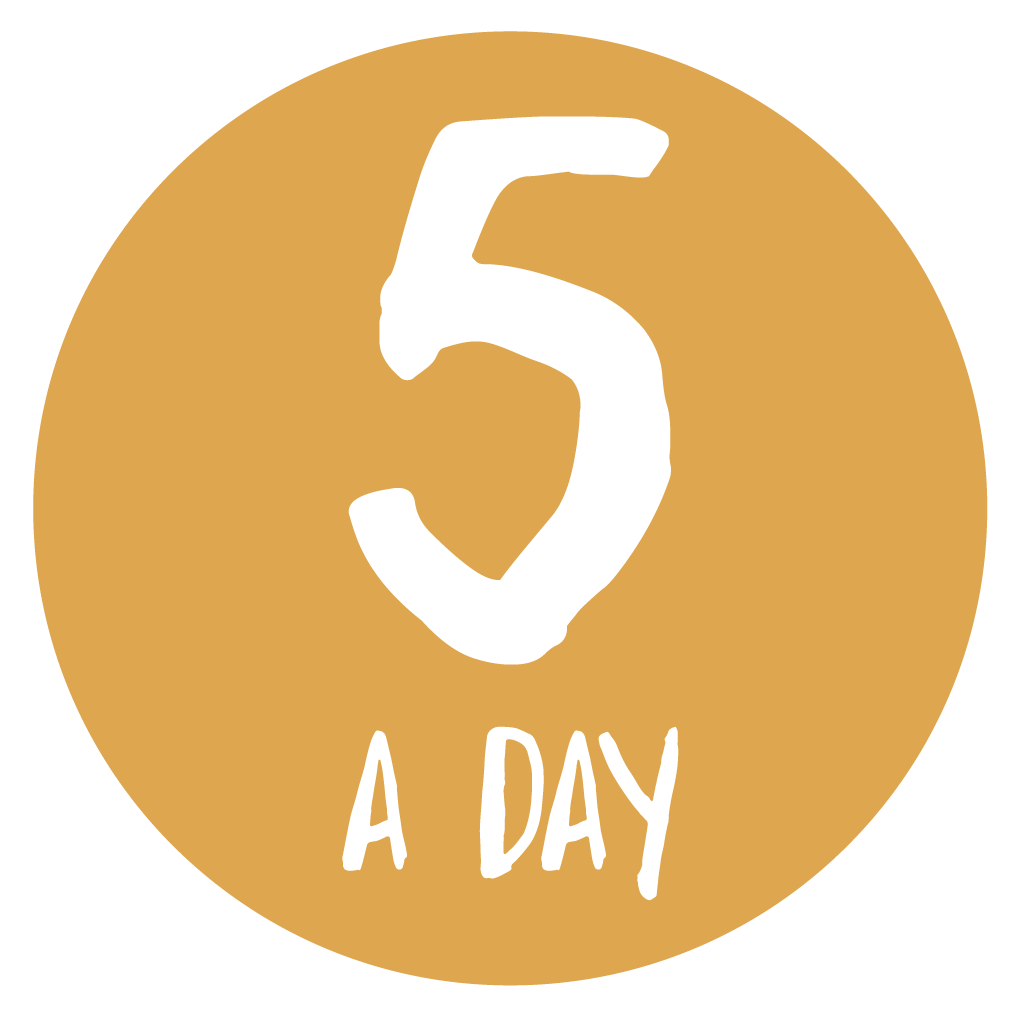 Falafel pitta, crunchy slaw and chunky chipsAccompanimentsRoasted root vegetablesCorn of the cobSteamed carrots and broccoli.Green beansMushy peasStreet Food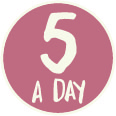 Southern style quorn burger with caramelised red onions                              Fiery Mexican chilli, rice, sour cream and salsa Mediterranean chicken kebab w/ flatbread, salad & garlic mayo                    Cheeseburger, burger sauce & saladSweet chilli chicken noodles Italian Eats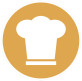 Tomato & mascarpone pasta w/ garlic bread sliceHam & mushroom pasta w/ focaccia toastItalian meatballs w/ garlic breadPasta arabiatta w/ garlic bread toast Vegetarian
pasta bolognaise w/ focaccia toastDessertsMarble spongeChocolate sponge w/ chocolate sauceJam shortbread w/ custardSticky toffee pudding w/ custardEton MessWeek 2Monday TuesdayWednesdayThursdayFridayTraditional Main Dish MeatChilli con carne & rice w/ garlic breadPiri piri chicken, salad & flatbread w/ mint yogurtRoast gammon, roasties & yorkies with gravyBeef Rogan Josh with rice                          Crispy battered fish goujons with chunky chipsTraditional Main DishVegetarianVegetarian sausage casserole Moroccan QuornTM fillet with lemon couscous homemade tomato salsaVegetable and bean stew with garlic bread 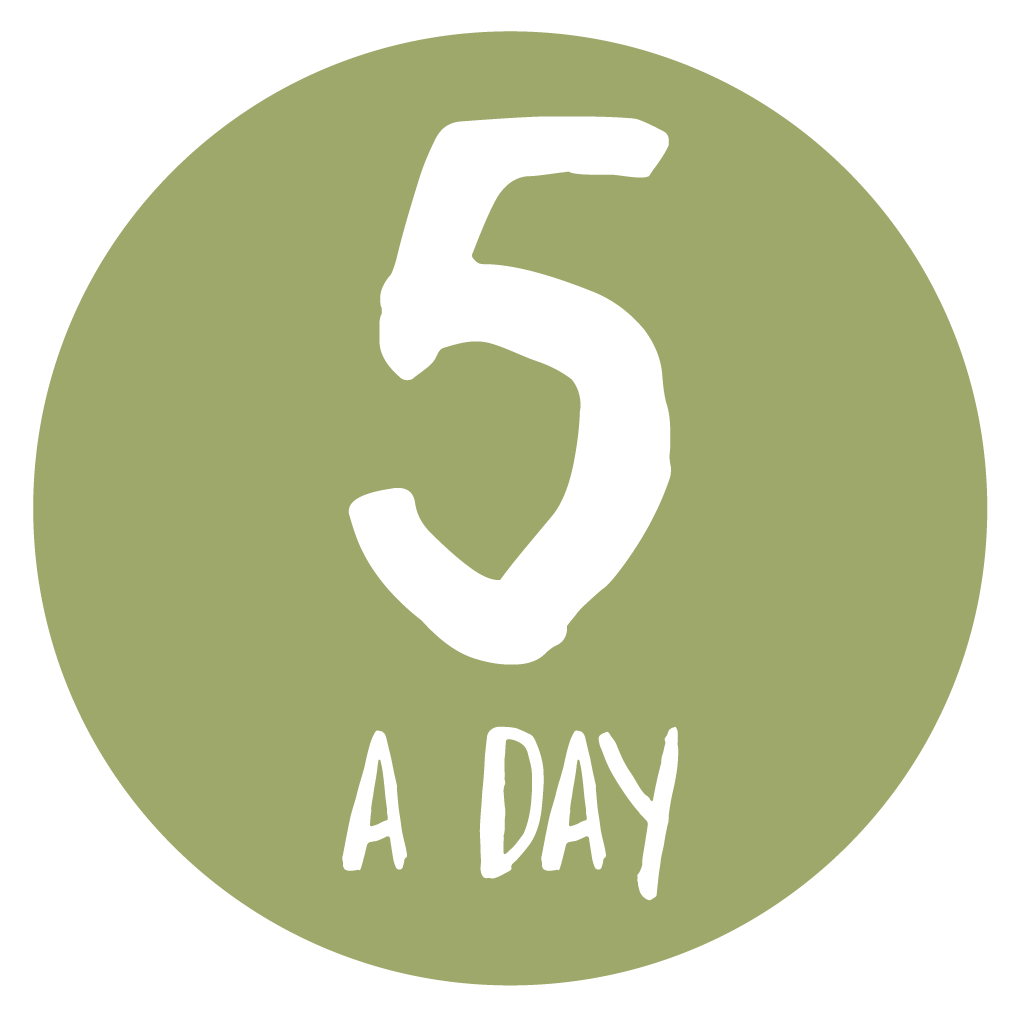 Butternut squash and bean chilli with pilau rice Mexican QuornTM burrito with salsa AccompanimentsSteamed broccoli. Green beans                 Roasted carrots.     Roasted cauliflower Mushy peas                  Street FoodFajita veg pizza                                         Crispy bacon, lettuce and tomato ciabatta Southern fried chicken burger Chicken gyros, pitta bread, tzatziki and 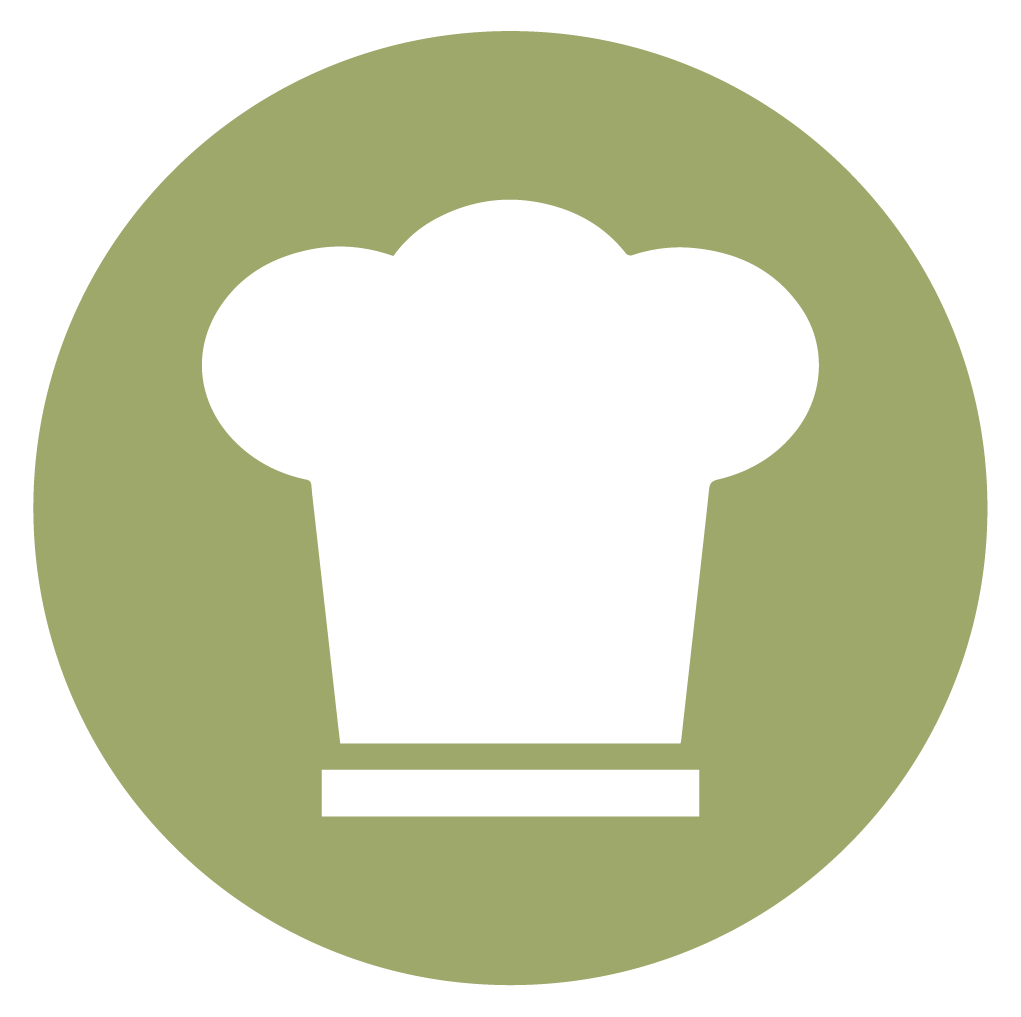 Greek style salad Sweet chilli chicken & rice                                  Italian EatsTomato basilico pasta                               Pomodoro pasta Pasta Arrabiatta   3 cheese pasta BBQ Quorn pasta DessertsLemon drizzle cake w/ custardChocolate & orange sponge w/ custardSteamed syrup sponge & custardMarble cake w/ custardIce cream sponge rollWeek 3Monday TuesdayWednesdayThursdayFridayTraditional Main Dish MeatCottage pie Creamy chicken and leek pie with a golden pastry top served with mash potatoesRoast turkey & stuffing with crispy roast potatoesBeef Dhansak with pilau riceJumbo fish fingers served with chunky chipsTraditional Main DishVegetarianMixed bean and aubergine tagine with couscous                     Stuffed peppers Vegetarian toad in the hole with gravy and crispy roast potatoesPizza stromboli                               Spiced vegetable jambalaya AccompanimentsPeas & sweetcornSteamed carrots.Cauliflower cheeseGreen beansMushy peasStreet Food BBQ Quorn pizza Greek chicken souvlaki, warm pitta with tzatziki and Greek style salad 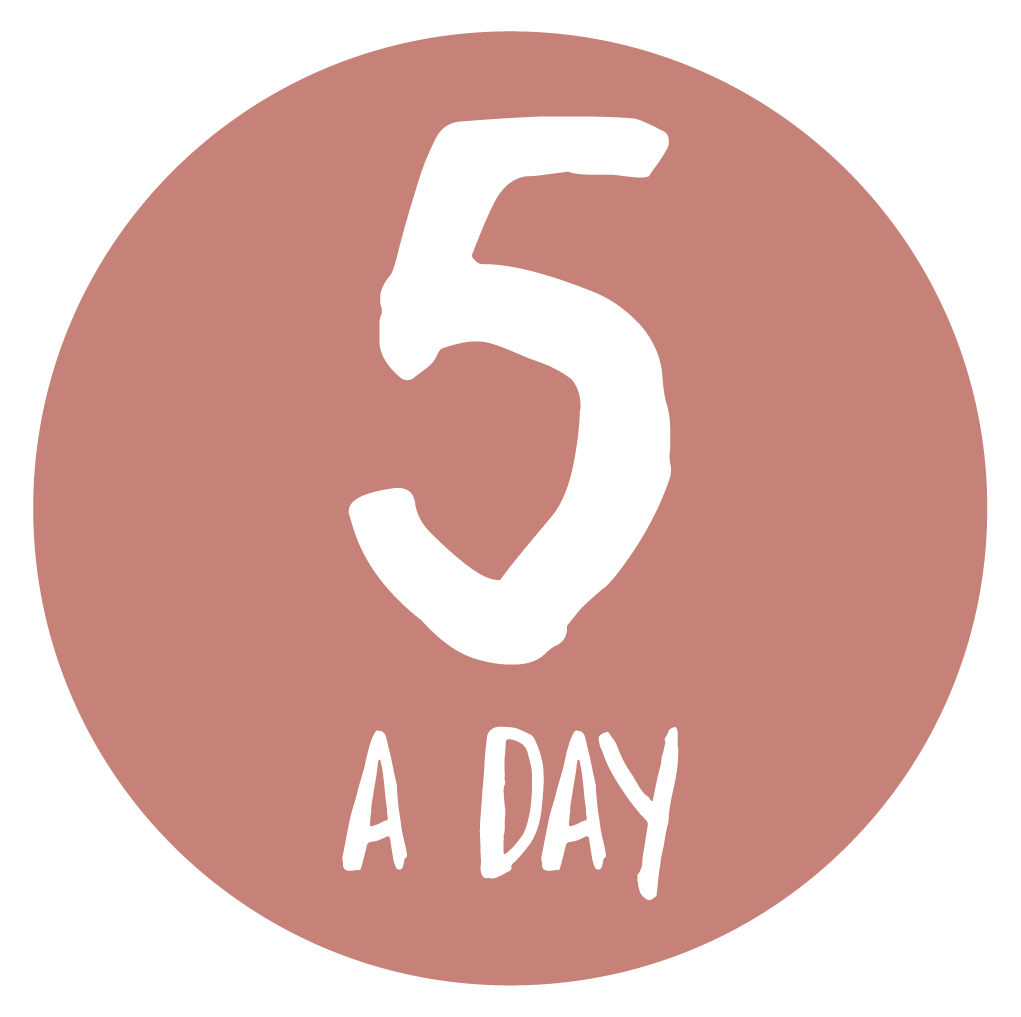 Cheeseburger, lettuce & burger sauceTandoori chicken sandwich cucumber raita                                     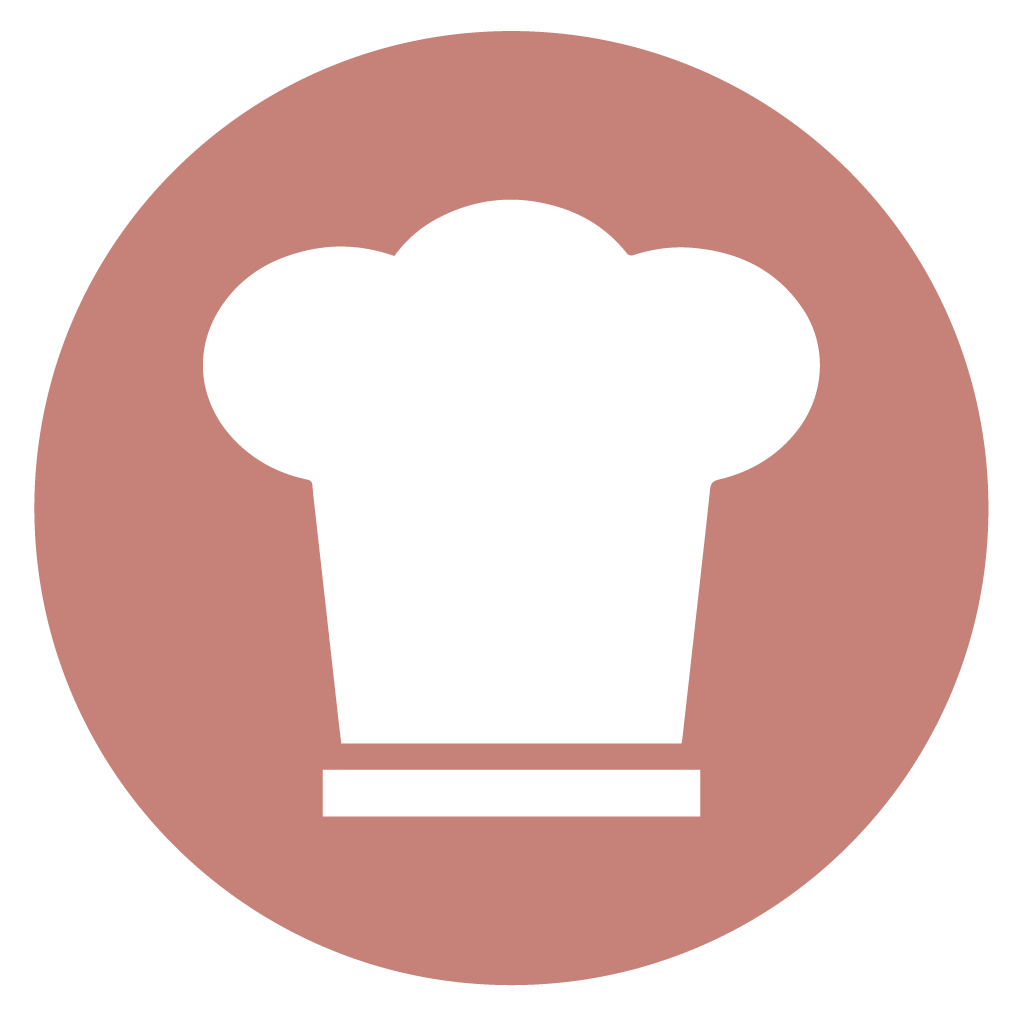 Chicken shawarma, salad, houmous wrap                                       Italian EatsMac ‘n’ cheese               Meatballs in tomato sauce Pasta Bolognese  Pasta Arrabiatta  Vegetarian
bolognaise                       DessertsChocolate brownie w/ chocolate custardBread & butter puddingChocolate & banana sliceFruit crumbleApple berry fool